REQUERIMENTO Nº 935/2018 Parte superior do formulárioRequer Voto de pesar pelo falecimento do Sr. Andrelino Posmão, ocorrido recentemente. Excelentíssimo Senhor Prefeito Municipal, Nos termos do Art. 102, Inciso IV, do Regimento Interno desta Casa de Leis, requeiro a Vossa Excelência que se digne a registrar nos Anais desta Casa de Leis voto de profundo pesar pelo falecimento do Sr. Andrelino Posmão, ocorrido no último dia 09 de julho.Requeiro, ainda, que desta manifestação seja dada ciência aos seus familiares, encaminhando cópia do presente a Rua Jorge Juventino Aguiar, número 60 – Conjunto Habitacional Roberto Romano, neste município. Justificativa:                    Por vários anos trabalhou no DAE – Departamento de Água e Esgoto de nossa cidade, sempre exercendo suas funções com muita dedicação e carinho com todos os seus companheiros de trabalho.                    Benquisto por todos os familiares e amigos, seu passamento causou grande consternação e saudades, todavia sua memória há de ser cultuada por todos que em vida o amaram. Que Deus esteja presente nesse momento de separação e dor, para lhes dar força e consolo. É, pois, este o Voto, através da Câmara de Vereadores, em Homenagem póstuma e em sinal de solidariedade. Plenário “Dr. Tancredo Neves”, em 13 de Julho de 2018.                          Paulo Cesar MonaroPaulo Monaro-Vereador Líder Solidariedade-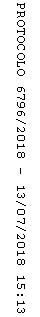 